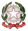 Ministero dell’Istruzione e del meritoIstituto Comprensivo “Armando Diaz”Piazza Cardinal G. Massaia, 2 - 20123 Milano - Tel. 02 884 461 45 C.F. 80127150151 - Cod. Meccanografico MIIC8BB008 - Codice Univoco Ufficio UFG5KCEmail: miic8bb008@istruzione.it - Pec: miic8bb008@pec.istruzione.it - Sito web: www.icdiaz.edu.it    Milano, 05 marzo 2024Circ. 150A tutto il personale docente di ruoloE p.c. al DsgaOggetto: Individuazione dei docenti soprannumerari a.s. 2023-2024Al fine di formulare in tempi utili le graduatorie per l’individuazione di eventuali docenti soprannumerari per l’anno scolastico 2023/2024, si chiede alle SS.LL. di compilare le schede allegate, da tutto il personale titolare in servizio dal 01/09/2022 e dai docenti neo-assunti. Il restante personale titolare di ruolo compilerà esclusivamente la pluridichiarazione sostitutiva di certificazioni comunicando eventuali variazioni per quanto riguarda le esigenze di famiglia, titoli generali e richiedendo l’aggiornamento del servizio. Coloro i quali usufruiscono dei benefici della Legge 104/92, sebbene esclusi dalla graduatoria, sono comunque invitati alla compilazione della modulistica allegata. Le suddette schede dovranno essere debitamente firmate e consegnate presso l’Ufficio del Personale o inviate via email all’indirizzo MIIC8BB008@istruzione.it entro e non oltre il 20/03/2024.Allegati: Scheda individuazione soprannumerari 2023-24 - Docenti Autodichiarazione che nulla cambiato -Allegato D - Dichiarazione servizi pre ruolo Allegato F- Dichiarazione di servizio continuativo Docenti Dichiarazione personale diritto all’esclusione Non sono ammesse autocertificazioni per i titoli valutabiliLa dirigente scolasticaAntonia AbbiatiSCHEDA PER L’INDIVIDUAZIONE DEI DOCENTI ED EDUCATORI SOPRANNUMERARI PER L’A.S. 2023/24                                                                                                                                     AL  DIRIGENTE SCOLASTICOIl/La sottoscritto/a……………………........nato/a………………….…………(prov.........…) il…...…..….residente in……..…………………………………docente   di…………………………..(cl. conc…………)immesso in ruolo ai sensi................... decorrenza giuridica dal .................... ed economica dal ………….. titolare presso la scuola ...........………………...……di………………………… dall’a.s. ..……………ai fini della compilazione della graduatoria d’istituto prevista dal CCNI vigente, consapevole delle responsabilità civili e penali cui va incontro in caso di dichiarazione non corrispondente al vero, ai sensi del DPR 28/12/2000 n° 445, così come modificato ed integrato dall’art.15 della L. 1601/2003, DICHIARAiii – titoli generali:Si allega la documentazione relativamente a quanto dichiarato.Data: ______________________                        Firma:   _____________________________________Al Dirigente Scolastico Dichiarazione personale cumulativa personale docente(Barrare le caselle e compilare le sezioni che interessano) 	l 	sottoscritt  	  	DICHIARASotto la propria personale responsabilità ai sensi della Legge 28.12.2000 n° 445, consapevole delle conseguenze previste dalla legge in caso di dichiarazioni mendaci, quanto segue:[ ] per il ricongiungimento ai genitori o ai figli per i non coniugatidi essere 	e di essere figli 	di		 di essere genitore di  			residente nel Comune di 	(prov. 	) via/pz  	 	n° 	dal 	con cui intende ricongiungersi=============================================================================[ ] per il ricongiungimento al coniugedi essere coniugat 	con				 residente nel Comune di 	(prov. 	) via/pz  		 	n° 	dal 	con cui intende ricongiungersi.(decorrenza dell’iscrizione anagrafica)=============================================================================[ ] per documentare l'esistenza dei figlidi essere genitore dei seguenti figli residenti nel Comune di 	(prov. 	) 	nat 	il  	 	nat 	il  	 	nat 	il  	 	nat 	il	 maggiorenne affetto da infermità o difetto fisico o mentale causa di inidoneità permanente ed assolutaa proficuo lavoro=============================================================================[ ] per l'assistenza di parenti da ricoverare in istituto di curache 	che con lo scrivente ha il rapporto di parenteladi 	può essere assistito soltanto nel Comune di 	in quanto nella sede di titolarità non esiste un istituto di cura nel quale il medesimo possa essere assistito=============================================================================[ ] per il ricongiungimento ai genitori o ai figli in caso di separazione o divorziodi essere divorziat 	Con sentenza del Tribunale di 	in data 	di essere separat 	Consensualmente o legalmente con atto del Trib. Di 	in data 	=============================================================================[ ] Superamento di concorso ordinario di grado pari o superioredi aver superato un pubblico concorso per titoli ed esami del Personale Docente per la scuola  	            bandito dal 	ai sensi d….  		(U.S.P. di…, Sovrintendenza di…)	(estremi del Bando)per la classe di concorso/posto 	=============================================================================[ ] Dichiarazione possesso abilitazione per passaggio di cattedra o di ruolodi aver conseguito l'abilitazione per la classe di concorso/posto 		                                                                   a seguito di  	=============================================================================[ ] Personale trasferito d'ufficio nell’ottennio precedente che chiede la continuitàdi essere stat 	trasferit 	d'ufficio da  	(scuola dalla quale si è stati trasferiti d'ufficio nell'ultimo ottennio a partire dal 2011/2012) nell'anno scolastico 	e di aver sempre richiesto la medesima sede nelle domande di trasferimento negli anni scolastici successivi:[ ] Docenti utilizzati in altra classe di conc. per la quale sono abilitati e per la quale chiedono il passaggiodi essere stato utilizzato negli anni scol. 	presso 	 	presso 	nella classe di concorso		e di richiedere il passaggio per la medesima classe 	il 		[ ] Partecipazione agli Esami di Statodi aver partecipato ai nuovi Esami di Stato negli a.s. 	presso 	in qualità di  	 	presso 	in qualità di  	 	presso 	in qualità di  	 	presso 	in qualità di  	=============================================================================[ ] Corsi di specializzazione/perfezionamento/laurea/dottorato di ricerca[ ] di essere in possesso del seguente diploma di specializzazione e/o perfezionamento: 	conseguito il 	ai sensi 	durata  	presso 	con il superamento di n. 	esami specifici per ogni materia del corso dei singoli anni e di un esame finale.[ ] di essere in possesso del seguente diploma di specializzazione e/o perfezionamento: 	conseguito il 	ai sensi 	durata  	presso 	con il superamento di n. 	esami specifici per ogni materia del corso dei singoli anni e di un esame finale.[ ] di essere in possesso del seguente diploma di specializzazione e/o perfezionamento: 	conseguito il 	ai sensi 	durata  	presso 	con il superamento di n. 	esami specifici per ogni materia del corso dei singoli anni e di un esame finale.[  ] di essere in possesso del seguente diploma universitario  	 conseguito il 	presso  	[  ] di essere in possesso del titolo di Dottorato di Ricerca  	 conseguito il 	presso		 [ ] Specializzazione sul sostegnodi aver conseguito il titolo di specializzazione monovalente (udito-vista- psicofisici ), polivalente per l’insegnamento su posti di sostegno nella scuola 	_ conseguito il 		presso		 ai sensi  	[ ] Dichiarazione di frequenza corso di aggiornamento/formazione linguistica e glottodidattica di aver frequentato il corso di  	 presso 	 	dal 	al 	;[ ] Ai fini dell’assegnazione dei 10 punti aggiuntivi[ ] di non aver presentato domanda di trasferimento, di passaggio di cattedra e/o di ruolo in ambito provinciale per il triennio ( a.s. 	a.s. 	a.s. 	) a partire dalle operazioni di mobilità per l’a.s. 2000/01 e fino alla mobilità per l’a.s. 2007/08 oppure, pur avendola presentata, di averla revocata nei termini previsti dalle annuali OO.MM. che disciplinano le modalità applicative dei contratti sulla mobilità per i seguenti anni scolastici;[ ] di aver presentato domanda solo ai fini del rientro nella scuola di precedente titolarità perché trasferito d’ufficio in quanto soprannumerario;[ ]  di aver  maturato il punteggio aggiuntivo  nell’anno scolastico 	e di averne diritto a tutt’oggi in quanto non utilizzato per trasferimento provinciale od assegnazione provvisoria.DATA  	FIRMA 	NoteI punti A-1, A-2 e A-3 sono alternativi tra loro.Il punteggio spetta per il comune di residenza dei familiari a condizione che essi, alla data di pubblicazione dell’ordinanza, vi risiedano effettivamente con iscrizione anagrafica da almeno tre mesi. Dall’iscrizione anagrafica si prescinde quando si tratti di ricongiungimento al familiare trasferito per servizio nei tre mesi antecedenti alla data di pubblicazione dell’ordinanza. La OM chiarisce che si deroga da tale decorrenza anche nel caso di un figlio neonato.Il punteggio di ricongiungimento e quello per la cura e l’assistenza dei familiari spetta per le scuole del comune o per l’ambito o gli ambiti che comprendono il comune anche se coincidenti con la titolarità di scuola o ambito.Il punteggio spetta anche nel caso in cui nel comune ove si registra l’esigenza familiare non vi siano istituzioni scolastiche richiedibili (cioè che non comprendano l’insegnamento del richiedente o sedi di organico) ovvero per il personale educativo, istituzioni educative richiedibili: in tal caso il punteggio sarà attribuito per tutte le scuole ovvero istituzioni educative del comune più vicino, secondo le tabelle di viciniorità, oppure per il comune sede dell’istituzione scolastica che abbia un plesso nel comune di residenza del familiare, ovvero nel comune per il quale sussistono le condizioni di cui alla lettera D della Tabella A – Parte II, purché indicate fra le preferenze espresse; tale punteggio sarà attribuito anche nel caso in cui venga indicata dall’interessato una preferenza di ambito che comprenda predetto comune.Il punteggio va attribuito anche per i figli che compiono i sei anni o i diciotto tra il 1 gennaio e il 31 dicembre dell’anno in cui si effettua il trasferimento.La valutazione è attribuita nei seguenti casi:figlio minorato, ovvero coniuge o genitore, ricoverati permanentemente in un istituto di cura;figlio minorato, ovvero coniuge o genitore bisognosi di cure continuative presso un istituto di cura tali da comportare di necessità la residenza nella sede dello istituto medesimo.figlio tossicodipendente sottoposto ad un programma terapeutico e socio-riabilitativo da attuare presso le strutture pubbliche o private, di cui agli artt.114, 118 e 122, D.P.R. 9/10/1990, n. 309, programma che comporti di necessità il domicilio nella sede della struttura stessa, ovvero, presso la residenza abituale con l’assistenza del medico di fiducia come previsto dall’art. 122, comma 3, citato D.P.R. n. 309/1990.Nella mobilità territoriale (trasferimenti) si valuta un solo concorso pubblico, in quella professionale possono essere valutati più concorsi pubbliciÈ equiparata all’inclusione in graduatoria di merito l’inclusione in terne di concorsi a cattedre negli istituti di istruzione artistica. Si precisa che i concorsi ordinari a posti della scuola dell’infanzia non sono valutabili nell’ambito della scuola primaria, così come, i concorsi ordinari a posti della scuola secondaria di I grado non sono valutabili nell’ambito degli istituti della secondaria di II grado ed artistica; analogamente i concorsi ordinari a posti di insegnante diplomato nella scuola secondaria di II grado sono valutabili esclusivamente nell’ambito del ruolo dei docenti  diplomati.I concorsi ordinari a posti di personale educativo sono da considerare di livello pari ai concorsi della scuola primaria.I concorsi a posti di personale ispettivo e dirigente scolastico sono da considerare di livello superiore rispetto ai  concorsi a posti di insegnamento.A norma dell’art. 16, ultimo comma, del D.L. 30.1.76, n. 13, convertito con modificazioni nella l. 30/3/76, n. 88 il concorso a cattedre di educazione fisica, indetto con il D.M. 5/5/73 - i cui atti sono stati approvati con D.M. 28/2/80 - è valevole esclusivamente per cattedre nella scuola secondaria di primo grado.Sono ovviamente esclusi i concorsi riservati per il conseguimento dell’abilitazione o dell’idoneità all’insegnamento e la partecipazione a concorsi ordinari ai soli fini del conseguimento dell’abilitazione.Ai sensi dell’art. 5 del D.M. 5 maggio 1973, sono esclusi coloro che hanno conseguito la sola abilitazione riportando un punteggio inferiore a 52,50/75 nei concorsi ordinari per l’accesso a posti e cattedre nella scuola banditi antecedentemente alla legge 270/82.Tale punteggio spetta anche per l’accesso a tutte le classi di concorso appartenenti allo stesso ambito disciplinare per il quale si è conseguita l’idoneità in un concorso ordinario per esami e titoli bandito in attuazione della legge 124/1999.La OM chiarisce che nel concorso per titoli ed esami del personale docente di cui al D.D.G. n.105-106-107 del 23.02.2016, il punteggio è riconosciuto a coloro che si trovano utilmente collocati nella graduatoria di merito.Il punteggio va attribuito al personale in possesso di laurea. Vanno riconosciuti oltre ai corsi previsti dagli statuti delle università (art. 6 legge n. 341/90), ovvero attivati con provvedimento rettorale presso le scuole di specializzazione di cui al D.P.R. 162/82 (art. 4 - 1° comma, legge n. 341/90) anche i corsi previsti dalla legge n. 341/90, art. 8 e realizzati dalle università attraverso i propri consorzi anche di diritto privato nonché i corsi attivati dalle università avvalendosi della collaborazione di soggetti pubblici e privati con facoltà di prevedere la costituzione di apposite convenzioni (art. 8 legge n. 341/90) nonché i corsi previsti dal decreto 3.11.1999, n. 509 e successive modifiche ed integrazioni.Sono assimilati ai diplomi di specializzazione i diplomi di perfezionamento post-laurea, previsti dal precedente ordinamento universitario, qualora siano conseguiti a conclusione di corsi che presentino le stesse caratteristiche dei corsi di specializzazione (durata minima biennale, esami specifici per ogni materia nel corso dei singoli anni e un esame finale).Si precisa che non rientra fra quelli valutabili il titolo di Specializzazione per l’insegnamento ad alunni in situazione di disabilità di cui al D.P.R. 970/75, rilasciato anche con l’eventuale riferimento alla Legge 341/90 – commi 4, 6 e 8. Analogamente non si valutano i titoli rilasciati dalle Scuole di Specializzazione per l’insegnamento nella scuola secondaria (SISS). Detti titoli non possono essere, infatti, considerati titoli generali aggiuntivi in quanto validi sia per l’accesso ai ruoli sia per il passaggio.Il punteggio spetta per il titolo aggiuntivo a quello necessario per l’accesso al ruolo d’appartenenza o per il conseguimento del passaggio richiesto. Il diploma di laurea in scienze motorie non dà diritto ad avvalersi di ulteriore punteggio rispetto al diploma di Istituto Superiore di Educazione Fisica (ISEF).La laurea triennale o il diploma accademico di I livello (AFAM) che consente l’accesso alla laurea specialistica/magistrale o diploma specialistico di II livello (AFAM), qualora conseguito, non dà diritto ad avvalersi di ulteriore punteggio.Il diploma di laurea in scienze della formazione primaria non si valuta in quanto è un titolo richiesto per l’accesso al ruolo di appartenenza. Pertanto alla laurea in scienze della formazione primaria con indirizzo-infanzia, titolo non utile ai fini dell’accesso al ruolo della scuola primaria, deve essere attribuito il punteggio di n. 5 punti in quanto titolo aggiuntivo a quello necessario per l’accesso al ruolo di appartenenza; ai docenti in ruolo nella scuola dell’infanzia che siano in possesso di laurea in scienze della formazione primaria con indirizzo-primaria, titolo non utile ai fini dell’accesso al ruolo della scuola dell’infanzia, verrà riconosciuto il punteggio di n. 5 punti in quanto titolo aggiuntivo a quello necessario per l’accesso al ruolo di appartenenza.Il diploma di laurea in Didattica della musica non si valuta:ai docenti titolari delle classi di concorso A031 e A032 in quanto titolo richiesto per l’accesso al ruolo di appartenenza;ai docenti titolari della classe di concorso A077 qualora riconosciuto come titolo valido ope legis ai fini dell’accesso a tale classe di concorso (art. 1, comma 2 bis del D.L. 3 luglio 2001, n. 255, convertito con modificazioni dalla L. n. 333/2001; art. 2, comma 4 bis del D.L. n. 97/2004, convertito con modificazioni dalla L. n. 143/2004; art. 1, comma  605 L. n. 296/2006).Il punteggio può essere attribuito anche al personale diplomato. I corsi tenuti a decorrere dall’anno accademico 2005/06 saranno valutati esclusivamente se di durata annuale, con 1500 ore complessive di impegno, con un riconoscimento di 60 CFU e con esame finale.Si valuta un solo titoloIl punteggio viene attribuito per il conseguimento di un solo titolo linguistico.Elenco concorsi e sessioni abilitanti.ALLEGATO D SCUOLA SECONDARIAIo sottoscritto ____________________________________________________________________dichiaro sotto la mia responsabilità:1) A) di aver assunto effettivo servizio nel ruolo di attuale appartenenza dal _________________ per effetto di concorso______________________________ o di Legge _____________________di aver usufruito dei seguenti periodi di aspettativa senza assegni ______________________________________________________________________________di avere, quindi, una anzianità di servizio, escluso l'anno in corso, valutabile ai sensi dell’allegato 2  lettera A) e A1) della Tabella, complessivamente di anni ____________  di cui:Anni _______ di servizio prestato successivamente alla nomina in ruolo (1) Anni ________ derivanti da retroattività giuridica della nomina coperti da effettivo servizio nel ruolo di appartenenza (1) B) di aver prestato n. _________ anni di servizio effettivo dopo la nomina nel ruolo di appartenenza in scuole o istituti situati in piccole isole C) di aver prestato n. ______ anni di servizio effettivo dopo la nomina nel ruolo di appartenenza in scuole o istituti situati in paesi in via di sviluppo(I periodi indicati nei precedenti punti A), B), C) si sommano e vanno riportati nella casella 1 del modulo domanda.)2) Di aver maturato, anteriormente al servizio effettivo di cui al precedente punto 1, la seguente anzianità(2):A) decorrenza giuridica della nomina non coperta da effettivo servizio, cui al precedente punto 1 (3)  	B) servizio prestato in ruolo della istruzione secondaria diverso da quello di attuale appartenenzaC) servizio prestato in ruolo della istruzione secondaria diverso da quello di attuale appartenenza in scuole/istituti situati nelle piccole isole  	D) servizio prestato nel ruolo degli assistenti universitari  	E) servizio prestato nel ruolo del personale educativo   	F) servizio prestato nel ruolo del personale direttivo dei convitti nazionali Di avere, quindi, un’anzianità di servizio valutabile i sensi dell’allegato 2 lettere B) e B2)  per la scuola secondaria di 1 grado ovvero lettera B), B1), B2)  per la scuola secondaria di 2 grado della Tabella,  di anni _______  (Da riportare nella casella 2 dei moduli domanda) (1). ) Di aver prestato in possesso del prescritto titolo di studio, i seguenti servizi pre ruolo, riconoscibili ai sensi dell'art. 485 del D. L.vo n. 297 del 6.4.94 (4).* per la valutazione dei servizi nei corsi cracis è necessaria l'attribuzione della qualifica in conformità a quanto precisato nella C.M. n. 256 del 4/10/1977.   B) di aver prestato servizio militare di leva o per richiamo a servizio equiparato (5) alle condizioni e con il possesso dei requisiti previsti dall'art. 485 del D.L.vo n. 297 del 16.4.94 per il seguente periodo (6) __________________________________________________________________________   C) di aver prestato servizio nel ruolo degli insegnanti di scuola dell’infanzia e/o primaria per numero anni _________ e di aver ottenuto per ciascun anno scolastico la qualifica non inferiore a buono (7)    D) di aver prestato n. ________anni di servizio pre-ruolo in scuole/istituti situati nelle piccole isole.I periodi indicati alle precedenti lettere A), B), C), D) assommano, quindi, complessivamente ad anni ___________ (tale numero va riportato nella casella n. 3 del modulo domanda).4)  di aver prestato servizio in scuole speciali o ad indirizzo didattico differenziato o in classi differenziali o su posti di sostegno o su D.O.S. . A) servizio di ruolo comunque prestato successivamente alla decorrenza giuridica della nomina nel ruolo di appartenenza Di avere, quindi una anzianità di servizio di ruolo in scuole speciali o ad indirizzo didattico differenziato o in classi differenziali o su posti di sostegno pari ad anni ___________; (Da riportare nell'apposito riquadro della casella 6 dei moduli domanda qualora il trasferimento o il passaggio di cattedra sia richiesto per i posti  della scuola secondaria di secondo grado ovvero nell'apposito riquadro della casella 5 del modulo domanda qualora il passaggio di ruolo sia richiesto per i posti . della scuola secondaria di secondo grado).  B) Servizio pre-ruolo Di avere, quindi una anzianità di servizio pre-ruolo in scuole speciali o ad indirizzo didattico differenziato o in classi differenziali o posti di sostegno o su D.O.S. pari ad anni _______________; (Da riportare nell'apposito riquadro della casella 6 dei moduli domanda qualora il trasferimento o il passaggio di cattedra sia richiesto per i posti. della scuola secondaria di secondo grado ovvero nell'apposito riquadro della casella 5 del modulo domanda qualora il passaggio di ruolo sia richiesto per i posti. della scuola secondaria di secondo grado ).5) Di avere un'anzianità derivante da servizio prestato in posizione di comando ai sensi dell'art. 5 della legge 603/66 nella scuola secondaria superiore successivamente alla nomina in ruolo nella scuola secondaria di i grado, pari ad anni ________________(Il periodo indicato deve essere riportato nella casella n. 5 del modulo domanda, qualora il trasferimento o il passaggio di cattedra sia richiesto per la scuola secondaria di II Grado.)NOTE(1) Ai fini della valutazione dell'anno, l'interessato dovrà aver prestato almeno 180 giorni di servizio (Allegato 2 valutazione dell’anzianità di servizio del C.C.N.I. sulla mobilità)(2) I servizi riportati nel presente punto devono riferirsi a periodi non dichiarati nel precedente punto 1. Nel computo dell'anzianità di servizio vanno detratti i periodi di aspettativa senza assegni.(3) La presente voce va compilata solo se la decorrenza giuridica della nomina nel ruolo di attuale appartenenza è anteriore a quella della decorrenza economica, e non e' coperta da effettivo servizio. La retrodatazione giuridica della nomina operata per effetto di un giudicato va invece indicato nel precedente punto 1.(4) Il servizio pre-ruolo nelle scuole secondarie e'valutato se prestato in scuole statali o pareggiate o in scuole annesse ad educandati femminili statali. Il servizio pre-ruolo nelle scuole primarie e' valutabile se prestato nelle scuole statali o parificate o in scuole annesse ad educandati femminili statali.E’ valutabile anche  il  servizio prestato fino al 31.8.2008 nelle scuole paritarie primarie che abbiano mantenuto lo status di parificate congiuntamente a quello di paritarie e il servizio   prestato nelle scuole paritarie dell’infanzia comunali. E' valutabile anche il servizio prestato nelle scuole popolari, sussidiarie o sussidiate. Si ricorda, inoltre, che gli anni di servizio pre-ruolo sono valutabili se prestati alle seguenti condizioni:A) per gli anni scolastici anteriori al 1945/46 il professore deve aver prestato 7 mesi di servizio compreso il tempo occorso per lo svolgimento degli esami (1 mese per la sessione estiva e 1 mese per l'autunnale).B) per gli anni scolastici dal 1945/46 al 1954/55, in relazione alle norme contenute nell' art. 527 del decreto legislativo n.297 del 16.4.94, il professore deve aver percepito la retribuzione anche durante le vacanze estive.C) per gli anni scolastici dal 1955/56 al 1973/74, in relazione a quanto stabilito dall'art. 7 della legge 19.3.1955, n. 160 al docente deve essere attribuita la qualifica.D) per gli anni scolastici dal 1974/75 l'insegnante deve aver prestato servizio per almeno 180 giorni o ininterrottamente dal 1 febbraio fino al termine delle operazioni di scrutinio finale o, in quanto riconoscibile, per la scuola dell’infanzia, fino al termine delle attivita’ educative.(5) Depennare la dicitura che non interessa.(6) Il servizio militare di leva o equiparato va valutato ai sensi dell'art. 485 del Decreto Legislativo n. 297 del 16.4.94, nella misura prevista nelle note comuni alle tabelle a domanda e d’ufficio allegate al C.C.N.I. per il servizio pre-ruolo. Detto servizio e' valutabile solo se prestato, col possesso del prescritto titolo di studio, in costanza di servizio di insegnamento non di ruolo.(7) Il riconoscimento del servizio prestato nel ruolo degli insegnanti elementari e' subordinato, fino all'a.s. 1974/75, alla condizione che le qualifiche ottenute per ciascun anno siano non inferiori a "buono" e a condizione che vengano espressamente dichiarate.ALLEGATO FDICHIARAZIONE DI SERVIZIO CONTINUATIVOIo sottoscritto ____________________________________________________________________dichiaro sotto la mia responsabilità di prestare servizio, nel corrente anno scolastico _____ / ____ , presso la unità scolastica ___________________________________________________________ ubicata nel comune di _______________________________________ di attuale titolarità e di aver prestato ininterrottamente servizio nella medesima unità scolastica (a) conservandone la titolarità ovvero in altre istituzioni per cui non si interrompe la continuità come previsto dalla nota 5 dell’allegato 2 del contratto sulla mobilità:Anni di continuità:dichiaro altresì di aver prestato ininterrottamente servizio nel succitato comune, conservandone la titolarità in altre unità scolastiche dello stesso, nei seguenti anni scolastici immediatamente precedenti a quelli già dichiarati (b):Dichiarazione di fruizione della precedenza di cui all’art 13, co. 1, punti II e  V del C.C.N.I.Dichiaro sotto la mia responsabilità di aver diritto al rientro con la precedenza prevista nell’art. 13 comma 1 punto II del contratto sulla mobilità nell’istituzione (e) ____________________________________________________________ubicata nel comune di _____________________________dalla quale sono stato trasferito d’ufficio nell’anno scolastico ____/____ e richiesta per i seguenti anni scolastici:NOTEa) L’introduzione nell’a.s. 1998/99 dell’organico funzionale di circolo, per la scuola primaria, e nell’a.s. 1999/2000 nella scuola dell’infanzia, non costituisce soluzione di continuità del servizio ai fini della dichiarazione di servizio continuativo, nel caso di passaggio dal plesso di titolarità del docente al circolo corrispondente. Il trasferimento ottenuto precedentemente all’introduzione dell’organico funzionale tra plessi dello stesso circolo interrompe la continuità di servizio. b) la  dichiarazione di servizio continuativo nel comune e' riservata ai docenti individuati come perdenti posto.c) Riportare il codice della scuola nel caso in cui risulti diversa da quella attuale. d) Nel caso venga impostata la scuola di cui alla nota  c) riportare la motivazione dell’ assegnazione su tale sede.e) La precedenza in esame è riferita al circolo che comprende il plesso dal quale il docente beneficiario della precedenza e’ stato trasferito d’ufficio nell’ultimo ottennio.DICHIARAZIONE PERSONALE PER CHI HA DIRITTO ALL’ESCLUSIONE DALLAGRADUATORIA D’ISTITUTO PER L’INDIVIDUAZIONE DEI PERDENTI POSTOAl Dirigente Scolastico_l_ sottoscritt_ _______________________ nat_ a _____________ il _________ in servizio per il corrente a.s. presso codesto Istituto, in riferimento a quanto previsto dal C.C.N.I., concernente la mobilità del personale docente educativo ed A.T.A. perl’a.s. 2023/24 (Esclusione dalla Graduatoria d’Istituto per l’individuazione dei perdenti posto)                          dichiara sotto la propria responsabilità(a norma delle disposizioni contenute nel DPR n. 445 del 28-12-2000, come integrato dall’art. 15 della legge 16 gennaio 2003 e modificato dall’art. 15 della legge 12 novembre 2011, n.183)di aver diritto a non essere inserit__ nella graduatoria d’istituto per l’identificazione dei perdenti posto da trasferire d’ufficio in quanto beneficiario delle precedenze previste per il seguente motivo:o	DISABILITA’ E GRAVI MOTIVI DI SALUTEQuesta precedenza comprende i docenti che si trovano in una delle seguenti condizioni:personale scolastico docente non vedente (art. 3 della Legge 28 marzo 1991 n. 120);personale emodializzato (art. 61 della Legge 270/82).o	PERSONALE CON DISABILITA’ E PERSONALE CHE HA BISOGNO DI PARTICOLARI CURECONTINUATIVEQuesta precedenza comprende i docenti che si trovano in una delle seguenti condizioni:disabili di cui all'art. 21, della legge n. 104/92, richiamato dall'art. 601 del D.L.vo n. 297/94, con un grado di invalidità superiore ai due terzi o con minorazioni iscritte alle categorie prima, seconda e terza della tabella "A" annessa alla legge 10 agosto 1950, n. 648;personale (non necessariamente disabile) che ha bisogno per gravi patologie di particolari cure a carattere continuativo (ad esempio chemioterapiapersonale appartenente alle categorie previste dal comma 6, dell'art. 33 della legge n. 104/92, richiamato dall'art. 601, del D.L.vo n. 297/94.o  ASSISTENZA AL CONIUGE, ED AL FIGLIO CON DISABILITA’; ASSISTENZA DA PARTE DEL FIGLIOREFERENTE UNICO AL GENITORE CON DISABILITA’; ASSISTENZA DA PARTE DI CHI ESERCITA LATUTELA LEGALEPer usufruire di questa precedenza, il familiare disabile al quale il docente presta assistenza, deve avere la certificazione con connotazione di gravità, cioè l’art.3 comma 3 della legge 104/92.o  PERSONALE CHE RICOPRE CARICHE PUBBLICHE NELLE AMMINISTRAZIONI DEGLI ENTI LOCALIInoltre, dichiara di presentare per l’ anno scolastico 2023/2024 domanda volontaria di trasferimento per il comune di _______________, dove risiede il familiare assistito.Firma__________________________data ___________Da compilare a cura dell’interessatoAnniPuntiRiservato al Dir. Scol.I – Anzianità di servizio:TIPO DI SERVIZIOA) per ogni anno di servizio comunque prestato, successivamente alla decorrenza giuridica della nomina, nel ruolo di appartenenza (escluso l’anno in corso) anni ……..di servizio derivanti da retroattivita giuridica della nomina coperti da effettivo servizio (servizio di almeno 180 gg.) (Lett.a)………………………………………..                                                                        (Punti  6)A1) per ogni anno di servizio effettivamente prestato (2) dopo la nomina nel ruolo di appartenenza (1) in scuole o istituti situati nelle piccole isole (3) in aggiunta al punteggio di cui al punto A) …………………………………………………………………………………………….......(Punti  6)B)  per ogni anno di servizio pre-ruolo o di altro servizio di ruolo riconosciuto o riconoscibile ai fini della carriera o  per ogni anno di servizio preruolo o di altro servizio di  ruolo prestato nella  scuola dell’ infanzia 4)……………………………………………………………………………...(Punti  3)B1) per ogni anno di servizio pre-ruolo o di altro servizio di ruolo riconosciuto o riconoscibile ai fini della carriera o per ogni anno di servizio pre-ruolo o di altro servizio di ruolo nella scuola dell’infanzia, effettivamente prestato(2) in scuole o istituti situati nelle piccole isole(3) (4) in aggiunta al punteggio di cui al punto B                                                                                                 (Punti  3)B2)(valido solo per i docenti della scuola primaria)per ogni anno di servizio di ruolo effettivamente prestato come “specialista” per l’insegnamento della lingua straniera dall’anno scolastico 92/93 finoall’anno scolastico 97/98 (in aggiunta al punteggio di cui alle lettere B e B1) rispettivamente:- se il servizio è prestato nell’ambito del plesso di titolarità - se il servizio è stato prestato al di fuori del plesso di titolaritàC) per il servizio di ruolo prestato senza soluzione di continuità negli ultimi tre anni scolastici nella scuola di attuale titolarità  o di precedente incarico triennale da ambito ovvero nella scuola di servizio per gli ex  titolari di Dotazione Organica di Sostegno (DOS) nella scuola secondaria di secondo grado e per i docenti di religione cattolica  (5) (in aggiunta a quello previsto dalle lettere A), A1),B),B1),B2) (N.B.per i trasferimenti d’ufficio si veda anche la  nota 5bis)                                                (Punti  6)                                                                                                                          Per ogni ulteriore anno di servizio:- entro il quinquennio………………………………………………………………………...(Punti 2)- oltre il quinquennio…………………………………………………………………………(Punti 3)Per il servizio prestato nelle piccole isole il punteggio raddoppia.Co) per ogni anno di servizio di ruolo prestato nel comune  di attuale titolarità o di incarico triennale  senza soluzione di  continuità in aggiunta a quello previsto dalle lettere A),A1),B),B1),B2……(nota 5bis)                                                                                                                                                             (Punti 1)C1) per la sola  scuola primaria:- per il servizio di ruolo effettivamente prestato per un solo triennio senza soluzione di continuità, a partire dall’anno scolastico 92/93 fino all’anno scolastico 97/98, come docente "specializzato" per l'insegnamento della lingua straniera (in aggiunta a quello previsto dalle lettere A),A1),B),B2),C) ……………..……………………………………………………………..………………….(Punti  1,5)- per il servizio di ruolo effettivamente prestato per un solo triennio senza soluzione di continuità, a partire dall’anno scolastico 92/93 fino all’anno scolastico 97/98, come docente  "specialista"  per l'insegnamento della lingua straniera (in aggiunta a quello previsto dalle lettere A, A1, B, B2, C) ….…………….………………………..………………………………………………………(Punti  3)D) a coloro che, per un triennio, a decorrere dalle operazioni di mobilità per l’a.s. 2000/2001 e fino a.s. 2007/2008,  non abbiano presentato domanda di trasferimento provinciale o passaggio provinciale o, pur avendo presentato domanda, l’abbiano revocata nei termini previsti, verrà riconosciuto, dopo il predetto triennio, una tantum, un punteggio aggiuntivo di (5ter)………………………….(Punti  10)II – ESIGENZE DI FAMIGLIA (6) (7): TIPO DI ESIGENZAA) per ricongiungimento al coniuge ovvero, nel caso di docenti senza coniuge o separati giudizialmente o consensualmente con atto omologato dal tribunale, per ricongiungimento ai genitori o ai figli (7)                                                                                                                                (Punti 6) B) per ogni figlio di età inferiore a sei anni (8)……………………………………………..  (Punti 4) C) per ogni figlio di età superiore ai sei anni, ma che non abbia superato il diciottesimo anno di età (8) ovvero per ogni figlio maggiorenne che risulti totalmente o permanentemente inabile a proficuo lavoro……………………………………………………………………………………….... (Punti 3)                    D) per la cura e l’ assistenza dei figli minorati fisici, psichici o sensoriali, tossicodipendenti, ovvero del coniuge o del genitore totalmente e permanentemente inabili al lavoro che possono essere assistiti soltanto nel comune richiesto (9)………………………………………………………….      (Punti 6) A) per il superamento di un pubblico concorso ordinario per esami e titoli, per l’ accesso al ruolo di appartenenza (1), al momento della presentazione della domanda, o a ruoli di livelli pari o superiore a quello di appartenenza (10)                                                                                                              (Punti 12)B) per ogni diploma di specializzazione conseguito in corsi post-laurea previsti dagli statuti ovvero dal D.P.R. N. 162/82, ovvero dalla legge n. 341/90 (artt 4, 6, 8) ovvero dal decreto n. 509/99 attivati dalle università statali o libere ovvero da istituti universitari statali o pareggiati, ovvero in corsi attivati da amministrazioni e/o istituti pubblici purché i titoli siano riconosciuti equipollenti dai competenti organismi universitari (11) e (11bis), ivi compresi gli istituti di educazione fisica statali o pareggiati, nell’ ambito delle scienze dell’ educazione e/o nell’ ambito delle discipline attualmente insegnate dal docente - per ogni diploma …………………………………………………………………………………..(è valutabile un solo diploma, per lo stesso o per gli stessi anni accademici o di corso)          (Punti 5)C) per ogni diploma universitario (diploma accademico di primo livello, laurea di primo livello o breve o diploma Istituto Superiore di Educazione Fisica (ISEF) conseguito oltre al titolo di studio attualmente necessario per l’ accesso al ruolo di appartenenza (12)………………… ……..                    (Punti 3)D) per ogni corso di perfezionamento di durata non inferiore ad un anno, (13) previsto dagli statuti ovvero dal DPR n.162/82, ovvero dalla legge n. 341/90 (artt. 4,6,8) ovvero dal decreto n. 509/99, nonché per ogni master di 1° o di 2° livello attivati dalle università statali o libere ovvero da istituti universitari statali o pareggiati (11bis), ivi compresi gli istituti di educazione fisica statali o pareggiati nell’ ambito delle scienze dell’ educazione e/o nell’ ambito delle discipline attualmente insegnate dal docente (14)- per ogni corso………………………………………………………………………………………. (è valutabile un solo corso, per lo stesso o gli stessi anni accademici )                                   (Punti 1)E) per ogni diploma di laurea con corso di durata almeno quadriennale (ivi compreso il diploma di laurea in scienze motorie), per ogni diploma di laurea magistrale (specialistica), per ogni diploma accademico di secondo livello (ivi compreso il diploma rilasciato da accademia di belle arti, di conservatorio di musica, vecchio ordinamento, conseguito entro il 31/12/2012-L.n° 228/12) conseguito oltre al titolo di studio attualmente necessario per l’ accesso al ruolo di appartenenza (12)     (Punti 5) F) per il conseguimento del titolo di dottorato di ricerca   (si valuta un solo titolo)…... ……  (Punti 5)          G) per la sola scuola primaria per la frequenza del corso di aggiornamento-formazione linguistica e glottodidattica compreso nel piano attuato dal Ministero, con la collaborazione degli Uffici Scolastici territorialmente competenti, delle istituzioni scolastiche, degli Istituti di Ricerca (ex IRRSAE, CEDE, BDP oggi, rispettivamente,, Invalsi, Indire) e dell’ università (16)                                         (Punti 1)     H) per ogni partecipazione ai nuovi esami di stato conclusivi dei corsi di studio di istruzione secondaria superiore di cui alla legge 10/12/97 n° 425 e al D.P.R. 23.7.1998 n. 323, per gli anni 98/99 e fino all’ anno scolastico 2000/2001, in qualità di presidente di commissione o di componente esterno o di componente interno, compresa l’ attività svolta dal docente di sostegno all’ alunno disabile  che sostiene l’esame                                                                                                  (Punti 1)  I)CLIL di  Corso di perfezionamento per l’insegnamento di una disciplina non linguistica in lingua straniera di cui al decreto direttoriale n. 6 del 16 aprile 2012 rilasciato da strutture universitarie in possesso dei requisiti di cui all’art.3 , comma 3 del DM del 30 settembre 2011. NB :il certificato viene rilasciato solo a chi-è in possesso di certificazione di Livello C1 del QCER (art. 4 comma 2)-ha frequentato il corso metodologico-sostenuto la prova finale                                                                                                     ( Punti 1)  L) CLIL per i docenti NON in possesso di Certificazione di livello C1, ma che avendo svolto la parte metodologica presso le strutture universitarie, sono in possesso di un ATTESTATO di frequenza al corso di perfezionamento.  NB : in questo caso il docente ha una competenza linguistica B2 NON certificata, ma ha frequentato il corso e superato l’esame finale                                                                    ( Punti 0,5)   i titoli  relativi a B), c), d), e), f), H),I),L), anche cumulabili tra di loro, sono valutati fino ad un massimo di Punti 10.   [] 2012/2013[] 2013/2014[] 2014/2015[] 2015/2016[] 2016/2017[] 2017/2018[] 2018/2019]  2019/2020SCUOLA DELL’INFANZIAO.M. 272; 3.9.82 - Conc. Ord. Scuola MaternaO.M. 90; 9.3.84 - Conc. Ord. Scuola MaternaO.M. 217; 29.7.86 - Conc. Ord. Scuola MaternaD.M. 23.3.90 - Conc. Ord. Scuola MaternaD.D.G. 6.4.99 - Conc. Ord. Scuola MaternaO.M. 153/99 Ab. Ris. Scuola MaternaO.M. 33/2000 - Ab. Ris. Scuola MaternaO.M. 1/01 - Ab. Ris. Scuola MaternaDM 21/05 - Ab. Ris. Scuola Dell’InfanziaDM 85/05 - Ab. Ris. Scuola dell’InfanziaDDG 92/12 - Conc. Ord. Scuola dell’InfanziaDDG 105/16 - 107/16 - Concorso titoli ed esami, per posti comuni e sostegno scuola dell’infanziaSCUOLA PRIMARIAO.M. 68; 20.03.75 - Conc. Ord. Scuola Element.D.M. 3/9/82 - Conc. Ord. Scuola Element.O.M. 1/12/84 - Conc. Ord. Scuola Element.O.M. 5/4/90 - Conc. Ris. Scuola Element.D.M. 23.3.90 - Conc. Ord. Scuola Element.D.M. 20.10.94 - Conc. Ord. Scuola Element.D.D.G. - 2.4.99 - Conc. Ord. Scuola Element.O.M. 153/99 - Ab. Ris. Scuola Element.O.M. 33/2000 - Ab. Riserv. Scuola Element.O.M. 1/01 - Ab. Ris. Scuola Element.DM 21/05 - Ab. Ris. Scuola PrimariaDM 85/05 - Ab. Ris. Scuola PrimariaDDG 92/12 - Conc. Ord. Scuola PrimariaDDG 105/16 - 107/16 - Concorso titoli ed esami, per posti comuni e sostegno scuola primariaSCUOLA SECONDARIAL. 463/78O.M. 02/09/82 ab. ris. Artt. 35 e 76 L. 270D.M. 04/09/82 Conc. Ord. Scuola sup.O.M. 04/09/82 Conc. Ord. Scuola MediaD.M. 29/12/84 Conc. Ord. Scuola sup.O.M. 29/12/84 Conc. Ord. Scuola MediaO.M. 170 del 20/06/88 - Ab. ris. Scuola sup.O.M. 394 del 18/11/89 - Ab. ris. Scuola MediaD.M. 23/03/90 - Conc. Ord. Scuola media e sup.D.M. 23/01/94 corsi di riconversione prof.leO.M. 395 del 18/11/89 - Ab. ris. Scuola sup.O.M. 99 del 09/04/90 - Ab. ris. Scuola Media (Private)O.M. 100 del 09/04/90 - Ab. ris. Scuola sup. (Private)O.M. 79 del 26/03/90 - Ab. ris. Ed. fisica e music. S.M.S.D.D.G. 31/03/99 - Conc. Ord. Ambiti disciplinariD.D.G. 01/04/99 - Conc. Ord. Classi di ConcorsoO.M. 153/99 - Ab. ris. L. 124/99O.M. 33/00 - Ab. ris. L. 124/99O.M. 1/01 - Ab. ris. L. 124/99DM 21/05 - Ab. ris.DM 85/05 - Ab. ris.DDG 92/12 - Conc. Ord.DDG 106/16 - 107/16 - Concorso titoli ed esami, per posti comuni e sostegno scuola secondariaINSEGNAMENTI MUSICALISessioni riservateOrdinanza Ministeriale 6 agosto 1999, n. 202 Indizione di una sessione riservata di esami, finalizzata al conseguimento dell’abilitazione all’insegnamento di “strumento musicale”nella scuola media, ai sensi dell’art. Il comma 9, e dell’art. 3, comma 2 lett. b della legge 3 maggio 1999 n. 124.Decreto Ministeriale 8 novembre 2004 prot. n. 100 Attivazione corsi a.a. 2004/2005 - ai sensi della legge n. 143/04, articolo 2, commi 2, 4 e 4 bis - presso i Conservatori nell’ambito della Scuola di Didattica della Musica.Decreto Ministeriale 28 settembre 2007 n. 137 Attivazione biennio di secondo livello per la formazione di docenti nellaclasse di concorso di educazione musicale (A031 e A032) e di strumento musicale (A033) articolo 3 comma 3.Abilitazioni ope legis nella A077.Legge 124/99 art. 11 comma 9 requisiti: abilitazione in educazione musicale + 360 giorni di servizio effettivonell’insegnamento sperimentale di strumento musicale nella scuola media nel periodo compreso tra l’anno scolastico 1989-1990 e il 25 maggio 1999, di cui almeno 180 giorni a decorrere dall’anno scolastico 1994/1995.Ordinanza Ministeriale 2 gennaio 2001, n. 1 art. 6 comma 6. Requisiti: abilitazione in educazione musicale + 360 giorni di servizio effettivo nell’insegnamento sperimentale di strumento musicale nella scuola media nel periodocompreso tra l’anno scolastico 1989/1990 e il 27 aprile 2000di cui almeno 180 giorni a decorrere dall’anno scolastico 1994/1995.Legge 296/06 art. 1 comma 605 lettera c), decimo periodo. Requisiti: possesso dell’abilitazione in educazione musicale, conseguita entro la data di scadenza dei termini perl’inclusione nelle graduatorie permanenti per il biennio 2005/2006-2006/2007 + inserimento negli elenchi compilati ai sensi del decreto del Ministro della pubblica istruzione 13febbraio 1996, pubblicato nella Gazzetta Ufficiale n. 102 del 3 maggio 1996.Abilitazione ope legis A031 e A032.D.L. 212/02 art. 6 comma 1 lettera a-bis. Requisiti: diploma conseguito al termine dei corsi di didattica della musica +diploma di scuola secondaria superiore + diploma di conservatorio.DDG 106/16 - 107/16 - Concorso titoli ed esami, per posti comuni e sostegno scuola secondaria.ANNO SCOLASTICODALALSCUOLAANNO SCOLASTICODALALSCUOLAANNO SCOLASTICODALALSCUOLAANNO SCOLASTICODALALSCUOLAANNO SCOLASTICODALALSCUOLAANNO SCOLASTICODALALSCUOLAANNO SCOLASTICODALALSCUOLAANNO SCOLASTICODALALUNIVERSITA’ANNO SCOLASTICODALALSCUOLAANNO SCOLASTICODALALSCUOLAANNO SCOL.DALALSCUOLANOTE DIQUALIFICADIRITTO RET. ESTIVA (SI NO) (NOTA 4B)DALALANNIMESIGIORNITotaleTotaleDALALANNIMESIGIORNITotaleTotaleDALALANNIMESIGIORNITotaleTotaleAnno scolasticoScuola (c)Note (d)12345678910Anno scolasticoScuola (c)12345678910Anno scolasticoScuola (c)Note (d)12345678